Math 162 - Calculus II Spring 2016Section 001:  MWF 9:20 - 11:15 am  (235 Dumbach Hall) 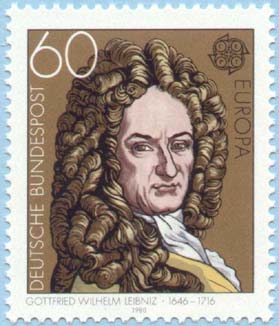 Ground RulesSyllabusHomework & Reading AssignmentsPiazzaGroup WorkWorksheets MyMathLab  (Getting Started)Tutoring Services and Schedule Practice Quizzes (Qz 2A, Qz 2B, Qz 2C, Qz 3, Qz 4, Qz 5, Qz 6, Qz 7)Practice Tests (T 1, T 2A, T 2B, T 3) Practice Finals Team Assignments (A1, A2)Mathematica Examples  (revolution, improper integrals, sequences, Taylor series)Mathematica Labs (Lab I, Lab II, Lab III, Lab IV)Quiz Solutions (Qz I, Qz II, Qz III, Quiz IV, Qz V, Qz VI, Qz VII)Test Solutions (Test I, Test II)Final Exam Review SheetUseful References (Greek alphabet; Mathematica tutorials, relevant websites & supplementary texts)Student Resources for Thomas MIT OCW for CalculusHistory of Calculus 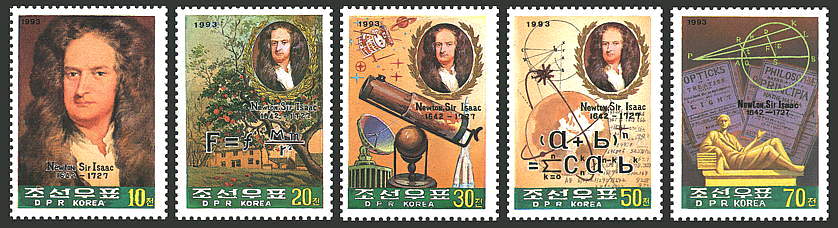 
Department Home Page                   Loyola Home Page